Дистанционное обучение. Четверг 27 января 2022г. Утро: Утренняя гимнастикаЧтение русской народной сказки «Лиса, волк и медведь»Цель: познакомить с русской народной сказкой; учить оценивать поступки героев, отвечать на вопросы; развивать речь.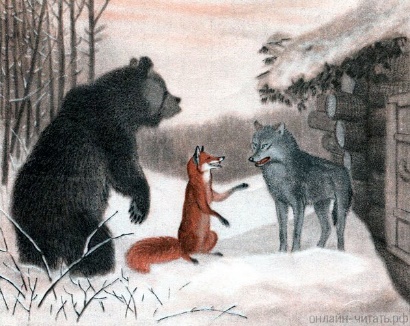 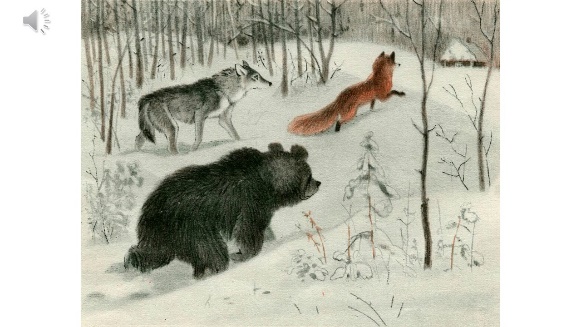 Упражнение с движениями «Падают снежинки»Цель: развивать фантазию, воображение, двигательные умения.Дидактическая игра «Скажи наоборот»Цель: учить составлять рассказ по серии картинок, рассказать о зимних забавах, сравнивать предметы.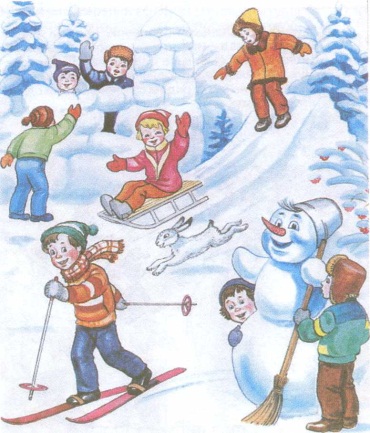 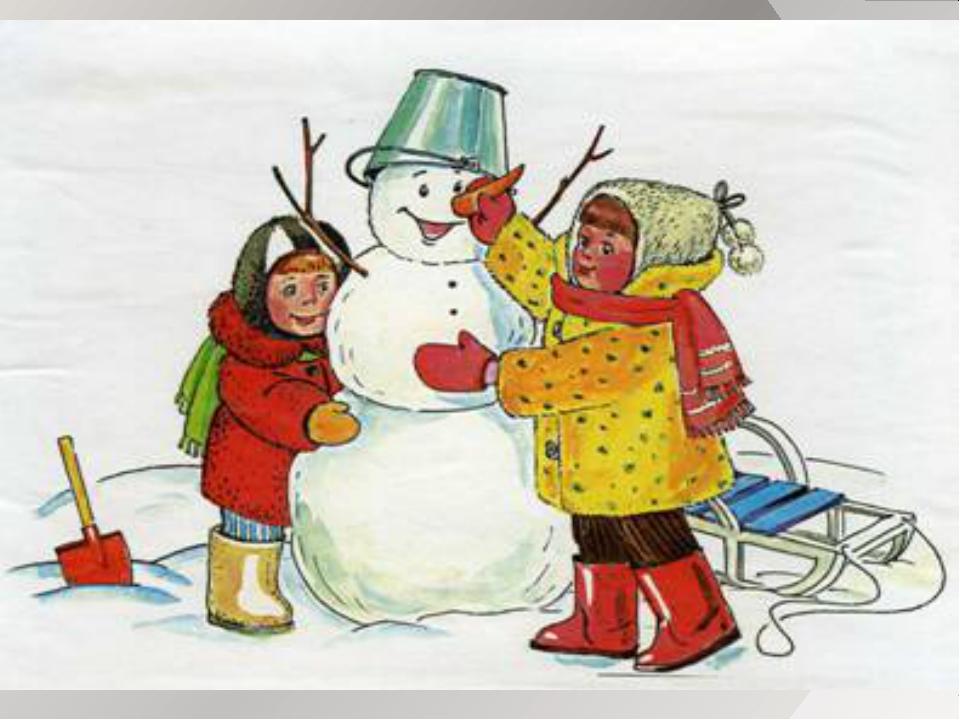 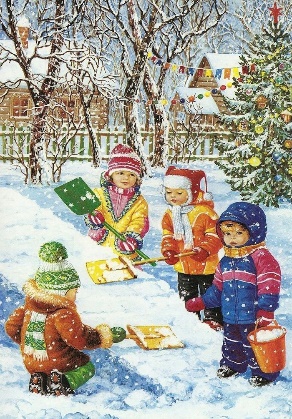 Занятие МузыкальноеЗанятие с Педагогом – психологомЗанятие Физическое развитиеПрогулка. Наблюдение за вороной.Цель: продолжать знакомить с вороной; углублять знания о ее обитании, внешнем виде питания; воспитывать гуманные чувства к птицам, желание о них заботится.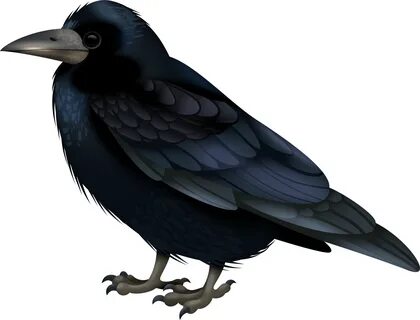 Труд: расчистим горку от снегаЦель: прививать любовь к труду.Подвиж/игра: «Вороны»Цель: учить прыгать на двух ногах, бегать в разных направлениях.Подвиж/игра: «Вороны и воробьи»Цель: учить бегать по всей площадке не стоять у стенки, развивать ловкость, активность, смекалку.Индивид. работа: «Перешагнуть через препятствие» (снежный ком).Цель: учить перешагивать через препятствие, поднимать высоко ноги.Вечер: Сюжетно – ролевая игра «Семья».Цель: развивать дружеские взаимоотношения между детьми играя подгруппами. Настольно – печатные игры «Лото», «Пазлы».Цель: Развивать умение играть в настольные игры, соблюдая правила игры. Развивать мышление, память, активность.Подвижная игра «Мой веселый, звонкий мяч»Цель: Развиваем смекалку, сообразительность, активность.На прогулке: наблюдение за изменениями в природе. Как падает снег.Цель: наблюдать за изменениями в природе, делать выводы. Дистанционное обучение. Пятница 28 января 2022г. Утро: Утренняя гимнастикаДидактическая игра «Одежда»Цель: продолжать учить детей называть предметы зимней одежды.  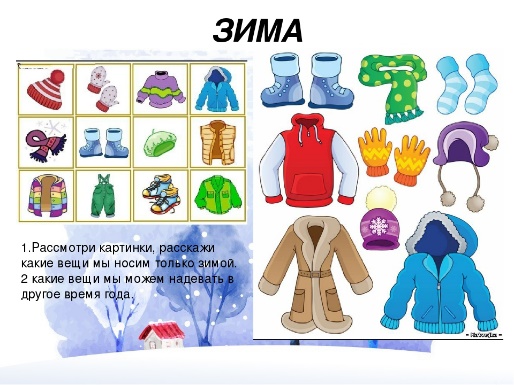 Дидактическая игра «Оденем куклу Машу на прогулку»Цель: закрепить последовательность одевания куклы на прогулку. Учить высказывать просьбу используя слова «пожалуйста», «спасибо».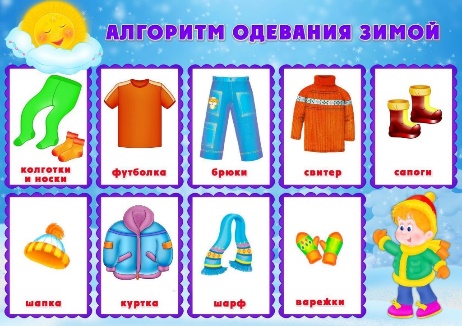 Игра – инсценировка  сказка «Теремок»Цель: Активизировать речевые высказывания, уточнить и закрепить произношение гл.зв. в звукоподражательных словах.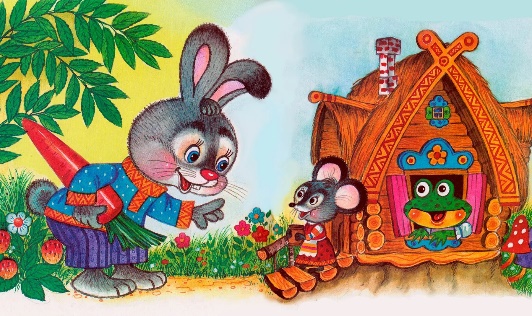 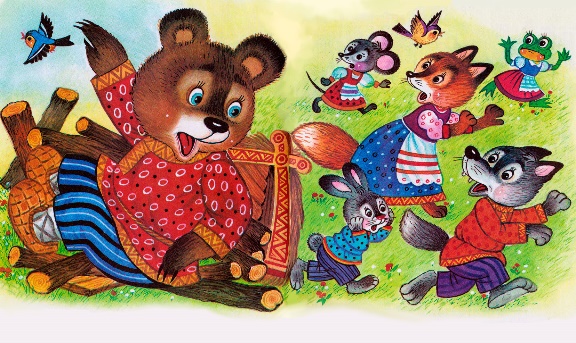 Занятие Физическое развитиеЗанятие РисованиеТема: Украсим дымковскую уточку.Цель: продолжить знакомить с дымковской игрушкой, особенностями узора; учить различать элементы дымковской росписи; рисовать кружочки с помощью приспособлений (тычков).    План:Орг. моментСоздание игровой мотивации. Знакомство с дымковской игрушкой. Рассмотрим дымковскую игрушку. Какие узоры украшают нашу уточку? 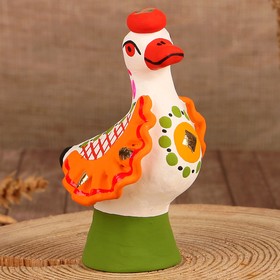 Практическая работа (на шаблон дымковской уточки на носим узоры с помощью тычка (круги).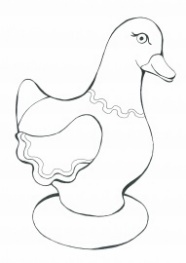 Рефлексия. Выставка работ. Прогулка. Наблюдение за синицей.Цель: продолжать вызывать интерес к пернатым; знакомить с синицей, её повадками, средой обитания. Воспитывать гуманные чувства к птицам, желание о них заботится.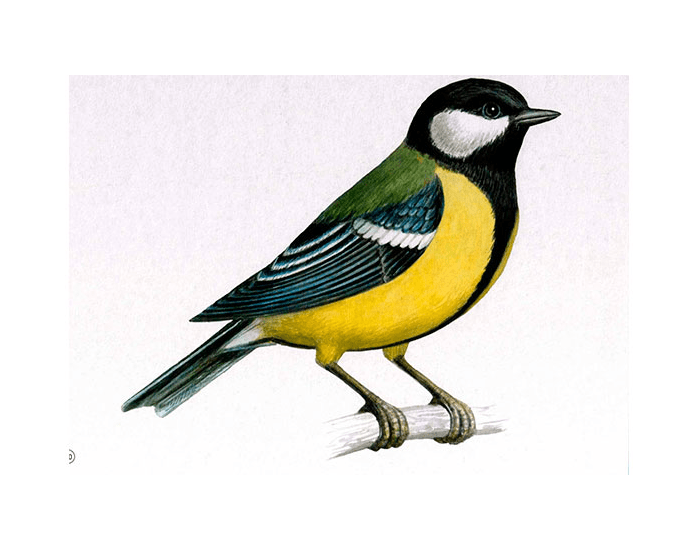 Труд: очистка участка от снегаЦель: прививать любовь к труду.Подвиж/игра: «Мы веселые ребята»Цель: повышать двигательную активность; быстро действовать по сигналу.Подвиж/игра: «Птички и кошка»Цель: учить двигаться по всей площадке, слетаться только по сигналу; спрыгивать на обе ноги, легко сгибая их в коленях; развивать ловкость, активность, смекалку.Индивид. работа: «Развитие движений».Цель: отрабатывать прыжки на 2-х ногах с продвижением в перед на расстояние 2 метров.Вечер: Опыт «Ледяной секретик».Цель: показать детям свойства льда, выяснить в чем опытность льда для здоровья. 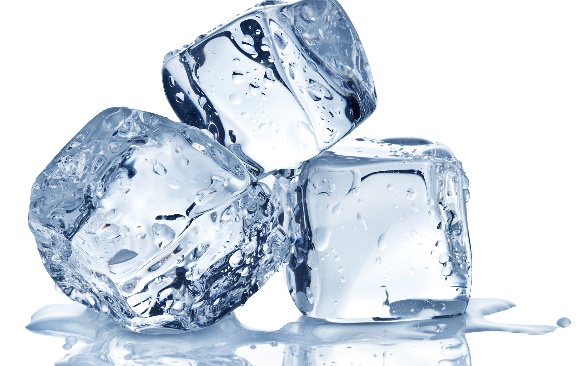 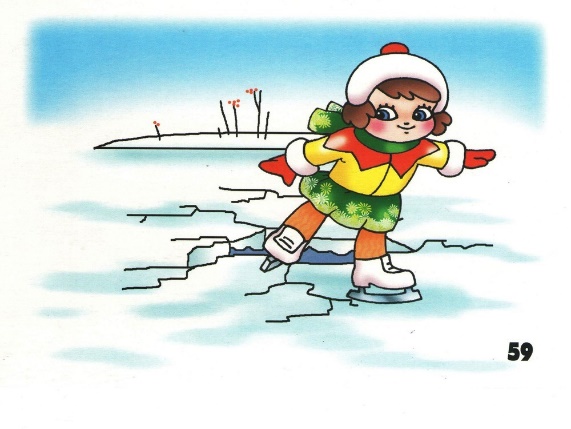   Рассматривание картины «Слепим снеговика».Цель: развивать у детей наблюдательность, способность концентрировать внимание. Учить слушать вопрос воспитателя и отвечать на него полным предложением.  На прогулке: наблюдение за изменениями в природе. Как плывут облака по небу. Цель: наблюдать за изменениями в природе, делать выводы. Дистанционное обучение. Понедельник 31 января 2022г. Утро: Утренняя гимнастикаДидактическая игра «Спрячь животных в их домики»Цель: учить детей отвечать на вопросы воспитателя предложениями. Соотносить название детенышей животных в ед.ч., мн.ч.. Активизировать прилагательные.  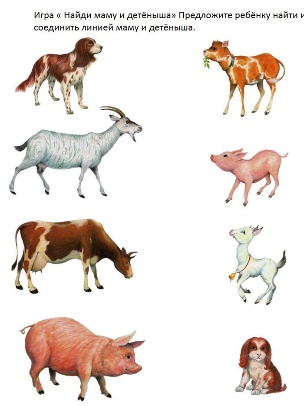 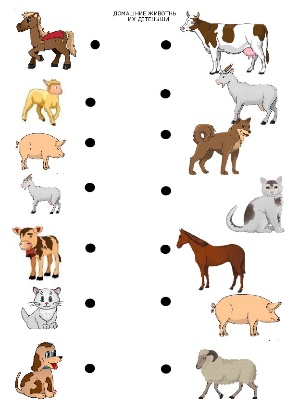 Рассматривание картины «Зимой на прогулке»Цель: учить детей отвечать на вопросы по содержанию картины. Составлять рассказ по схеме. Активизировать сущ. с уменьшительно – ласкательными суффиксами.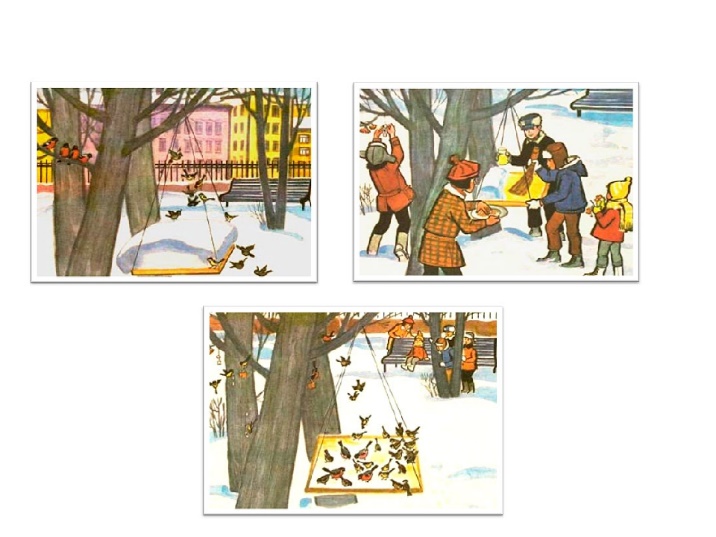 Занятие Окружающий мир Тема: В гости к ветерку.Цель: создавать у детей радостное настроение; развивать творческое воображение, эмпатии.    План:Орг. момент. Сюрпризный момент.Пересказ сказки «Мороз, солнце и ветерок.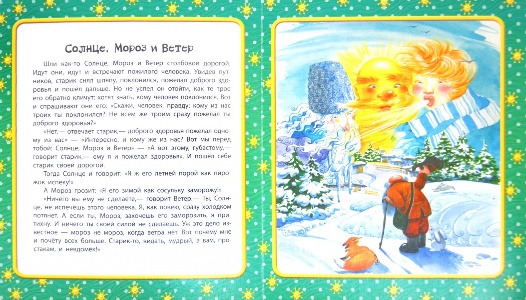 Наблюдение за ветерком на прогулкеД\игра «Хорошо – плохо»П\игра «Два Мороза». Рефлексия.Занятие АппликацияТема: Снеговик.Цель: учить из готовых деталей создавать композицию по образцу, приклеивать аккуратно, правильно работать кистью, клеем и бумагой.    План:Орг. момент. Сюрпризный момент.Снеговик. Рассматривание картинки «Как дети лепят снеговика» Беседа по картине.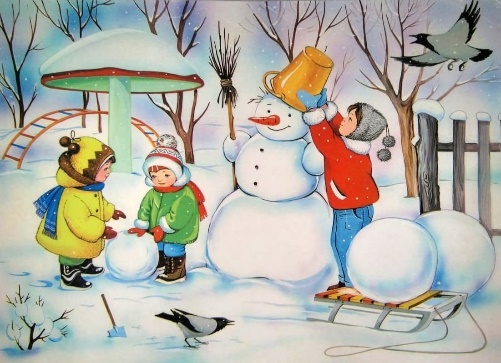 Игра «Лепим снеговика»Практическая работа «Снеговик». Рефлексия.Прогулка. Наблюдение за снежинками.Цель: продолжать закреплять знания о снежинках и их свойствах.Стихотворение:Белая, узорная
Звездочка-малютка,
Ты слети мне на руку,
Посиди минутку!
Покружилась звездочка
В воздухе немножко,
Села и растаяла
На моей ладошке.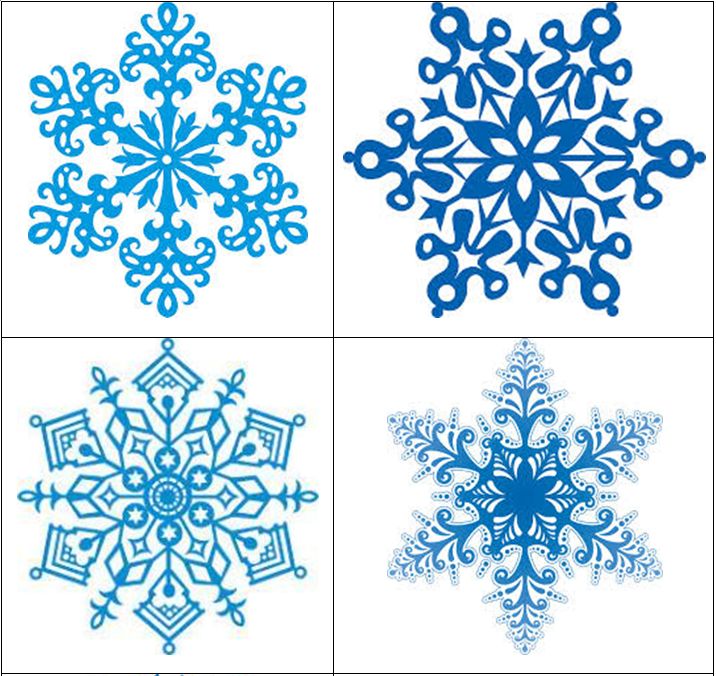 Труд: прометем дорожки от снегаЦель: прививать любовь к труду.Подвиж/игра: «Метелица», «Скок – подскок».Цель: учить бегать друг за другом, не наталкиваясь на предметы, формировать умение быстро двигаться по сигналу воспитателя.Индивид. работа: «Кто дальше прыгнет?».Цель: развивать умение прыгать в длину с места и с разбега; развиваем силу прыжка.Вечер: Игра эксперимент «Найди сокровище».Цель. Развивать мелкую моторику, тактильные ощущения, внимание. Разноцветные камешки спрятаны в коробке с песком или крупой (гречка, горох, пшено). Перед ребенком ставится задача найти все сокровища и сложить в волшебный сундучок.Опыт «Какими бывают камни».Цель: Определить цвет камня (серый, коричневый, белый, красный, синий).Вывод: камни по цвету и форме бывают разные.   На прогулке: Наблюдение за закатом солнца.Цель: наблюдать за изменениями в природе, делать выводы.Подвиж/игра: «У медведя во бору».Цель: Развиваем ловкость, смекалку, сообразительность.Дистанционное обучение. Вторник 1 февраля 2022г. Утро: Утренняя гимнастикаЧтение русской народной сказки «Пых» Цель: Учить детей следить за развитием сюжета, отвечать на вопросы о поступках героев сказки. Формировать интерес к чтению 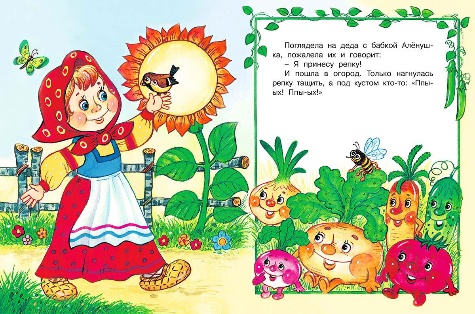 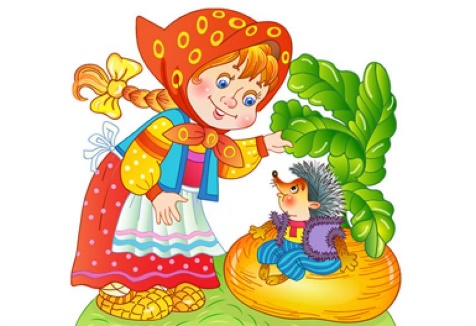 «Игры- пазлы»Цель: учить составлять изображение из 3-4 частей.Игровая ситуация «К нам пришли гости»Цель: учить детей правилам приёма гостей (здороваться, попросить пройти, предложить чай)Занятие МатематикаТема: ЁлочкиЦель: упражнять в сравнении двух предметов по высоте, двух разных групп предметов способом наложения и приложения.План:Орг. момент. Сюрпризный момент.Дидактические игры.«Большая и маленька ёлочки» 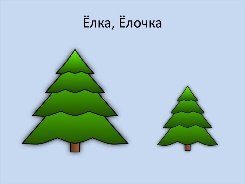 «Найди пару»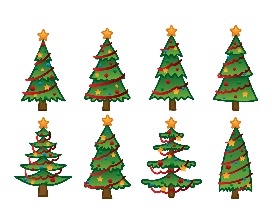 Подвижная игра «Собираем шишки – кто больше?»Рефлексия.Занятие МузыкальноеЗанятие КонструированиеТема: «Башенка и лесенка»Цель: знакомить с разным строительным материалом; учить анализировать постройку.План:Орг. момент. Сюрпризный момент.Дидактическая игра «Кто живет в зоопарке»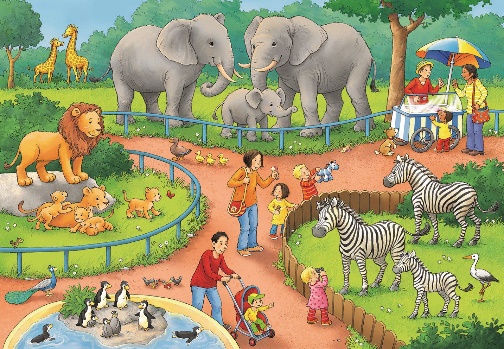 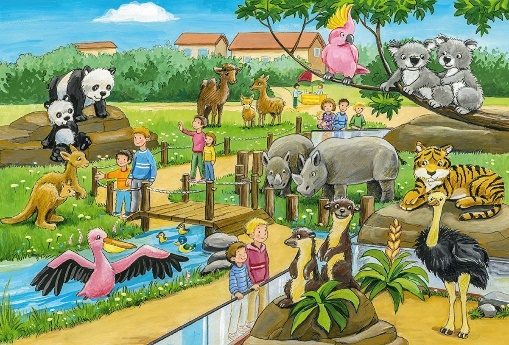 Подвижная игра «Я лев – рычим, как львы», «Я кенгуру – скачем, как кенгуру».Практическая работа «С делаем для жителей зоопарка башенку».Рефлексия.Прогулка. Наблюдение за льдом. Цель: Продолжать знакомить детей со свойствами воды. Формировать представление о том, что лед скользкий, можно упасть. Развивать наблюдательность, память, речь. Воспитывать любознательность.П/игра «По ровненькой дорожке». Цель: Приучать ходить свободно в колонне по одному. Развивать чувство равновесия, ориентировку в пространстве, согласованность движения рук и ног. Воспитывать доброжелательные взаимоотношения. П/игра «След в след». Цель. Учить ходить строго по следу, сохраняя равновесие. Труд: Подгрести снег к корням деревьев. Цель. Учить работать грабельками и лопаткой. Развивать двигательную активность. Воспитывать желание участвовать в уходе за растениями, прививать бережное отношение к природе. Инд. работа. Прыжки с продвижением. Цель: Упражнять в прыжках с продвижением вперед, развивать двигательную активность. Воспитывать желание выполнять физические упражнения. Вечер: Сюжетно – ролевая игра «Больница».Цель: развивать дружеские взаимоотношения между детьми играя подгруппами. Настольно – печатные игры «Лото», «Пазлы».Цель: Развивать умение играть в настольные игры, соблюдая правила игры. Развивать мышление, память, активность.Подвижная игра «Кот и мыши»Цель: Закрепляем умение водить хоровод, делая красивый круг. Развиваем смекалку, сообразительность, активность.На прогулке: наблюдение за изменениями в природе. Как падает снег.Цель: наблюдать за изменениями в природе, делать выводы.Четверг 3 февраля 2022г. Утро: Утренняя гимнастикаЧтение русской народной сказки «Гуси – лебеди»Цель: познакомить с русской народной сказкой; учить оценивать поступки героев, отвечать на вопросы; развивать речь.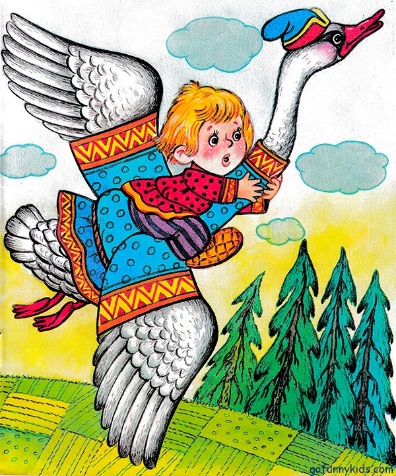 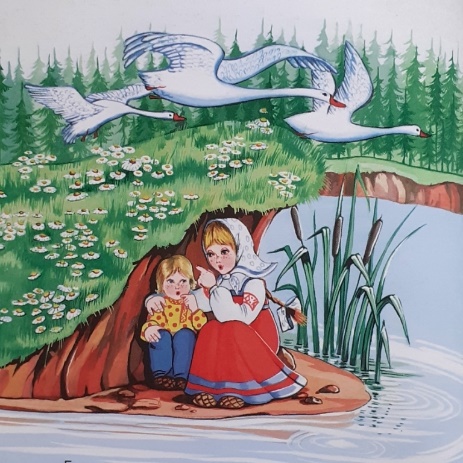 Упражнение в уголке сенсорики «Застегнём пуговицы»Цель: развивать мелкую моторику пальцев.Дидактическая игра «Кто в теремочке живет?»Цель: закрепить название животных сказки «теремок». Обыгрывать сказку с помощью кукольного театра.Занятие МузыкальноеЗанятие с Педагогом – психологомЗанятие Физическое развитиеПрогулка. Наблюдение за ветромЦели: формировать представление о том, что зимой ветер холодный; учить определять наличие ветра; обогащать словарь (мягкий, колючий, холодный, теплый)  Труд: сбор мусора на участке.Цель: приучать соблюдать чистоту и порядок на участке детского сада. Подвижная игра: «Снег кружится»Цель: Учить соотносить собственные действия с действиями участников игры; развивать слуховое внимание, двигательную активность.Индивидуальная работа: Дидактическая игра «Теплый- холодный»Цель: формировать представления о том, что снег холодный, вода в кране теплая; активизировать словарь; развивать навыки связной речи, память, мышление.Вечер: Ситуативный разговор «Зачем нам рукавички?»Цель: воспитывать стремление заботиться о своем здоровье. (физическое, речевое развитие).Дидактическая игра «Игрушки пляшут» Цель: Развивать у детей представление о ритме, учить запоминать и передавать заданный ритмический рисунок. (худ-эстет. развитие, речевое развитие)На прогулке: Наблюдение за птицами.Цель: формировать основы познавательных умений в изучении окружающего мира. Подвиж. игра «Все захлопали в ладоши»Цель: учить выполнять действия согласно указаниям воспитателя. 